Тема урока:   Что изучает география.

Цель урока: Сформировать представление о географии как о науке, раскрыть значение географических знаний для человека.

Ученик должен знать: имена и вклад ученых-исследователей в открытии и исследовании Земли.

Уметь: выделять, описывать и объяснять существенные признаки географических объектов и явлений; находить в разных источниках и анализировать информацию, необходимую для изучения географических объектов и явлений, разных территорий Земли

Задачи: - Показать практическое значение географических знаний на разных этапах развития человеческого общества.

- Формировать умения наблюдать, фиксировать и объяснять наблюдения за природными явлениями и объектами, вызвать интерес к предмету - география.


Оборудование: атласы, карта полушарий, глобус портреты путешественников, 

учебники, видеофрагменты.


^ Ход урока: 

Учитель: Дорогие ребята, в этом учебном году вы будете изучать новый предмет - География.

Что изучает география, как возникла эта наука - вы узнаете на нашем уроке. 

Мы живем на удивительной, красивой планете - Земля, нас окружает огромный и сложный мир, который мы считаем своим домом. За его пределы не выходят ни величавые облака, плывущие над нашей головой, ни свирепые тайфуны и ураганы. Внутри него находятся самые высокие горы, самые глубокие океаны, проходят воздушные трассы самолетов, залегают самые глубокие месторождения полезных ископаемых. Как удается этому хрупкому миру противостоять разрушительным ударам окружающим его глубинных и космических стихий, сохранятся на протяжении многих миллионов лет? Как поддерживается строгая дисциплина в этом многосложном переплетении? На этот и многие другие вопросы отвечает современная наука - география.

География долгое время занималась описанием природы земной поверхности и населения отдельных стран. Путешественники открывали новые земли и моря, несколько тысячелетий понадобилось, чтобы описать земную поверхность и составить географические карты. 

Итак, ГЕОГРАФИЯ - наука, изучающая поверхность земли как среду, где возникло и развивается человечество. Название этой наук дал древне - греческий ученый

Эратосфен. По-гречески "Ге" - Земля, "графо" - пишу.

- «Как вы объясните тот факт, что, давая название новой науке, отец географии Эратосфен назвал ее география, а не ойкуменография, как называли греки населяемую ими сушу?»

(Эратосфен расширил предмет новой науки, включив в него не только известные и населенные земли, но и еще не открытые, еще не известные)

- Что было необходимо древнему мореплавателю, чтобы благополучно доплыть до места назначения? 

Прежде всего, моряк должен был знать об очертаниях берегов, о мелях или коварных рифах, преобладающих ветрах, погоде (когда штиль, когда шторм, как спасаться от него и т. д.). И обязательно — о людях, живущих на далеких берегах. Как они относятся к чужакам? Какие у них обычаи и верования? Как они одеваются и в каких домах живут? А для купцов самое главное — что можно купить или обменять у заморских жителей, и по каким ценам, а какие товары они сами хотят купить. Это значит, что очень важна была информация — описание моря и суши, природы, хозяйства и жителей разных стран.

Постепенно между странами налаживался взаимовыгодный обмен — например, оливковое масло из Греции меняли на пшеницу из Скифии (северное побережье Черного моря). Постепенно возникали территориальное разделение труда и организованные потоки товаров между странами — развивалась международная торговля. И сейчас мы можем видеть, как во многих странах мира, в том числе в России, едят бананы из Эквадора, пьют кофе из Бразилии, чай из Индии. Сотрудничать друг с другом — это всегда гораздо полезнее, чем конфликтовать: вместе мы, жители Земли, можем сделать нашу жизнь намного лучше.

^ ГЛАВНЫМ «ДВИГАТЕЛЕМ» РАСШИРЕНИЯ ГЕОГРАФИЧЕСКОГО КРУГОЗОРА БЫЛА ТОРГОВЛЯ.

- Ребята, так зачем же нам география?

Значение информации в наше время еще более возросло: современный мир стал почти «единым». Сети Интернета и телефонов опутали его своей незримой паутиной, а главный фактор успеха в любом деле — владение информацией.

Какую же информацию для современного человека и лично для каждого из вас поможет получить география? Что для всех нас важно?

Во-первых, знание процессов развития природы и хозяйства. Это позволит ответить на множество вопросов. Как «живет» наша природа? Почему различаются природные условия и виды деятельности человека в разных странах и регионах? Куда отправляют товары из вашего города или района и откуда привозят к вам? Как будет меняться природа и хозяйство вокруг вас? Что ждет человека и всю нашу Землю в ближайшем и отдаленном будущем?

Во-вторых, практические вопросы, которые каждому приходится решать в повседневной жизни. 

По какой дороге лучше доехать до дачи друга? Какой наилучший маршрут выбрать для поездки на летние каникулы? 
Удобно ли позвонить в 9 ч вечера из Москвы дедушке в Новосибирск? 
В какое время года лучше отправиться в путешествие, например в Индию или Таиланд? 
Откуда у нас дома еда на столе, и из какой страны домашняя техника?
В-третьих, выбор профессии. Военные, летчики и моряки обязаны хорошо знать географическую карту. Геологи — горные породы. Строители — особенности поверхности и грунта застраиваемого участка. Предприниматели — особенности размещения предприятий и связи между ними. Работники туристического бизнеса — все о разных странах и регионах.

^ ГЕОГРАФИЯ ПОМОГАЕТ НАМ ВИДЕТЬ ОБРАЗ МИРА И ОРИЕНТИРОВАТЬСЯ В НЕМ.

Какие задачи и методы у науки географии?

География — это наука не только о расположении географических объектов. Она изучает природу и общество — людей, ведущих совместную деятельность, создавших цивилизации и государства. Посмотрите на схему, она поможет вам понять главные задачи современной географии.

ГЕОГРАФИЯ - НАУКА отвечает на вопросы: Что? Где? Почему? изучает, исследует, прогнозирует, объясняет.
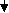 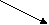 


В каждой науке есть свои методы исследований (метод исследования — это способ, путь познания). 

Есть такие методы, которые используются в самых разных науках:

логический, 
исторический, 
математический метод, 
методы наблюдения, 
моделирования и др. 
Они так и называются — общенаучные. Все они активно используются и в современной географии.

Но есть и такие пути познания, которые зародились в самой географии, — методы географической науки. 

Самый древний из них — сравнительно-описательный метод. Человек описывает какую-то новую для него местность и сравнивает с той, которая ему уже известна. Давно используют в географии экспедиционный метод — исследования непосредственно на местности.

Важнейший метод в географии — картографический. Ученые сначала наносят на карту объекты или явления, а затем изучают уже готовые карты. Карта дает очень много информации, и нужно научиться ее правильно читать. Это удивительный труд, созданный Человеком. Многими из методов исследований воспользуемся и мы, изучая географию Земли.

^ ОПИСЫВАТЬ, ОБЪЯСНЯТЬ, НАБЛЮДАТЬ И ПРОГНОЗИРОВАТЬ ПРОЦЕССЫ - ЗАДАЧИ НАУКИ ГЕОГРАФИИ. ДЛЯ ЭТОГО СУЩЕСТВУЮТ МЕТОДЫ ГЕОГРАФИЧЕСКИХ ИССЛЕДОВАНИЙ.


География долгое время занималась описанием природы земной поверхности отдельных стран. Путешественники открывали новые земли и моря, несколько

тысячелетий понадобилось, чтобы описать земную поверхность и составить географические карты.

Изучая земную поверхность люди, поняли, что она разнообразна.

(Показ слайдов)

Что изображено на фотографиях, какие участки земной поверхности?

(море, остров, город, степь, горы)

Все это элементы земной поверхности.

^ Элементы земной поверхности, со всем, что на них расположено, называется географическими объектами.

Географические объекты




Природные (природа) Антропогенные (человек)

Люди живут и работают на равнинах и в горах, среди лесов, на степных просторах, в холодной тундре и знойной пустыне. Они строят дома, электростанции, выплавляют металлы, выращивают хлеб. Все необходимое для жизни - воздух, воду, пищу, полезные ископаемые - дает людям природа. Чтобы пользоваться благами природы нужно очень хорошо ее знать. Эти знания людям дает география, она не только отвечает на вопросы что и где находится на земле, но и объясняет причины разнообразных явлений и процессов:
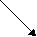 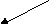 
Почему на полюсах всегда холодно, а на экваторе наоборот жарко
Почему в Австралии не бывает землетрясений
почему в одних местах лесные массивы, а в других песчаные пустыни 

Впервые размеры Земли вычислил астроном и географ Эратосфен в III веке до н.э. Путешествуя по Нилу, он заметил, что 22 июня в южном городе Асуане солнечные лучи падают вертикально. Солнце освещает дно глубоких колодцев, пальмы не отбрасывают тени. В этот же день в городе Александрии, находящемся севернее, лучи солнца падают под углом. Эратосфену удалось измерить этот угол, равный 7°12‘. Эта величина – 1/50 часть окружности, которая содержит 360°. Значит, если измерить расстояние между Асуаном и Александрией и умножить его на 50, можно узнать длину окружности всей Земли. Расстояние Эратосфен определил, зная, за сколько дней и с какой скоростью его преодолевают торговые верблюжьи караваны. Длина окружности Земли составила 39500 км. Расчеты Эратосфена оказались весьма точными: окружность Земли составляет 40 000 км. Эратосфен составил первую карту известного к тому времени мира с учетом шарообразности Земли.

Выводы о шарообразности земли древнегреческих ученых.

^ Достижения Аристотеля.

Греческий ученый Аристотель, наблюдая за тенью от Земли на Луне во время лунного затмения. Тень была круглой, а значит, её отбрасывала Круглая Земля. Эратосфен составил первую карту мира (см. атлас рис. 1) и рассчитал размеры Земли.

5. 1492 г.- экспедиция Х.Колумба- открытие Америки. 

Сообщение о путешествии. 

^ Колумб: I и II экспедиция

3 августа 1492г. из порта Палос в плавание вышли три корабля: Санта-Мария, Пинта и Нинья с 90 участниками. Экипажи кораблей в основном состояли из осужденных преступников. После ремонта корабля “Пинта” у Канарских островов потянулись томительные дни. Прошло 33 дня после того как корабли покинули Канарские о-ва, а земли все не было. Вскоре появились признаки близости суши: изменился цвет воды, появились стайки птиц. Корабли вошли в Саргассово море. Вскоре за этим морем, 12 октября впередсмотрящий увидел полоску суши. Это был небольшой остров с пышной тропической растительностью, который Колумб назвал Сан-Сальводор и объявил владением Испании. Колумб был уверен, что достиг Азии.

Колумб оставил на о-ве Эспаньола несколько людей во главе со своим братом и отплыл в Испанию, взяв в доказательство несколько индейцев, перья невиданных птиц и несколько растений. 15 марта 1493 года в Палосе его встречали с триумфом как героя.

Снарядив немедленно новую экспедицию, Колумб отправился из города Кадикса во второе плавание, которое продолжалось с 1493 по 1496. Было открыто много новых земель в гряде Антильских островов (Доминика, Гваделупа, Антигуа), о-ва Пуэрто-Рико, Ямайка, обследованы южные побережья Кубы, Эспаньолы. Но и на это раз Колумб так и не достиг Материка. С богатой добычей корабли возвратились в Испанию.

Оказывается, до сих пор не установлено достоверно, на каком именно острове, названном именем Сан-Сальвадор «Спаситель», высадился Колумб, достигнув берегов неведомого тогда континента. Считалось, что он расположен в группе Багамских островов и называется ныне Самана Кай.

^ Колумб: III и IV экспедиция

Третье плавание Колумба состоялось в 1498-1500 гг. на шести судах. Он отплыл из г. Сан-Лукар. На о-ве Эспаньола Колумба ожидал тяжелый удар. Вероломные правители Испании, опасаясь, что Колумб может стать правителем открытых им земель, послали за ним корабль с приказом его арестовать. Колумба заковали в кандалы и привезли в Испанию. Почти два года потратил Колумб чтобы доказать свою невиновность. В 1502 году он вновь пустился в свое плавание на запад. На этот раз Колумб посетил многие открытые им острова, пересек от южного берега Кубы Карибское море и дошел до берега Южной Америки. Из четвертого плавания Колумб возвратился в 1504 году, слава его померкла. В 1506 году Колумб умер в одном из маленьких монастырей. 

6. 1522 г.- первое кругосветное путешествие Ф.Магеллана 

Вопрос: " Какой Океан был открыт во время этого плавания?"

- Сравнить в атласе карты XV и XV11 веков с современной.

- Какие материки и океаны не были известны составителям этих карт.

^ ФЕРНАН МАГЕЛЛАН

Магеллан (подлинное имя Магальянш) родился в Португалии около 1480 г. Бедный португальский дворянин воевал в Северной Африке, где был ранен. Вернувшись на родину, он просил у короля повышения по службе, но получил отказ. Оскорбленный Магеллан уехал в Испанию, где он заключил договор, по которому Карл I снарядил 5 кораблей с припасами на 2 года. Магеллан стал единоличным начальником экспедиции. 

20 сентября 1519 г. флотилия вышла из порта Сан-Лукар в устье Гвадалквивира. 

26 сентября флотилия подошла к Канарским островам, 26 ноября достигла побережья Бразилии близ 8 ю.ш., 13 декабря - бухты Гуанабара, а 26 декабря - Ла-Платы.

К месту зимовки подходили индейцы очень высокого роста. Они были названы патагонцами (по-испански «патагон» - большеногий) С того времени их страна именуется Патагонией.

21 сентября 1520 г. за 52 ю.ш. был найден залив или против, ведущий на запад, после того, как Магеллан открыл Атлантическое побережье Южной Америки. Магеллан шел несколько дней на юг через узкие проливы, пока не увидел 2 канала у о. Доусон: один на юго-восток, другой на юго-запад. Магеллан послал одного моряка на юго-восток, другого - на юго-запад. Моряки вернулись через 3 дня с известием, что видели мыс и открытое море. Адмирал прослезился и от радости назвал этот мыс «Желанным».

Следуя вдоль северного берега Патагонского пролива, он обогнул самую южную точку Южно-Американского континента - мыс Фроуорд и еще пять дней вел три корабля на северо-запад, будто ко дну горного ущелья. Высокие горы и голые берега казались безлюдны, но днем был видны дымки, а по ночам - огни костров. И Магеллан назвал эту южную землю “Земля Огня”, на наших картах она неточно называется Огненной Землей. Через 38 дней Магеллан нашел атлантический вход в пролив, соединяющий 2 океана, он прошел мыс «Желанный» (теперь «Пилар» у тихоокеанского выхода из Магелланова пролива).

^ ПЕРВЫЙ ПЕРЕХОД ЧЕРЕЗ ТИХИЙ ОКЕАН

28 ноября 1520 г. Магеллан вышел из пролива в открытый океан. Нельзя, конечно, говорить, что во время 15 дневного плавания на север от пролива Магеллан открыл побережье Южной Америки, но он, по крайней мере, доказал, что в диапазоне широт от 53 15 до 38 ю.ш. западный берег материка имеет почти меридиональное направление. К счастью погода все время была хорошая, потому-то Магеллан и назвал океан «Тихим».

На деле Магеллан доказал, что между Америкой и тропической Азией лежит гигантское водное пространство гораздо шире Атлантического океана. Открытие прохода из Атлантического океана в Южное море и плавание Магеллана через это произвело настоящую революцию в географии. Оказалось, что большая часть поверхности земного шара занята не сушей, а океаном, и доказано было наличие единого Мирового океана.

^ ФИЛИППИНСКИЕ ОСТРОВА И ГИБЕЛЬ МАГЕЛЛАНА

Из осторожности, Магеллан 17 марта перешел к необитаемому острову Хомонхон, чтобы запастись водой и дать отдохнуть людям. Жители соседнего острова приносили испанцам фрукты, кокосовые орехи, пальмовое вино. Они сообщили, что в этом краю много островов. У местного старейшины испанцы видели золотые серьги и браслеты, хлопчатобумажные ткани вышитые шелком, холодное оружие украшенное золотом. Через неделю флотилия двинулась на юго-запад. И Магеллан, побывавший на о. Амбон (128 в.д.) в составе экспедиции А. Абреу, завершил, таким образом, первое в истории кругосветное плавание. 

Магеллан погиб в 1521 г. На пустынном берегу о. Мактан, где нашел смерть Магеллан, ему поставлен памятник в виде двух кубов, увенчанных шаром.

XV11 век- ^ ОТКРЫТИЕ АВСТРАЛИИ (ЯНЦ, ТОРРЕС, ТАСМАН)

Частью Южного материка считалась Новая Гвинея. Первые попытки об открытии голландцами Австралии относятся именно к попытке об открытии Новой Гвинее.

28 ноября 1608 г. к Южному материку отправился Виллем Янсзон, более известный под сокращенным отчеством Янц. В начале 1606 г. обойдя с севера остров Ай и Ару, он достиг «Болотистой земли» (юго-западного берега Новой Гвинее у 6 ю.ш.), проследил ее на 400 км до 8 ю.ш.

Потом пересек центральную часть Арафурского моря и наткнулся на западный берег полуострова Кейп-Йорк. Продолжая движение к северу проследовали побережьем этого острова до северной оконечности, длина открытой части австралийского полуострова, которую Янц окрестил Новой Гвинее, составила около 350 км

Луис Ваэс Торрес (1560-1614) 3 октября 1606 г. лишь увидел в отдалении берег Австралии, что было спустя четыре с лишнем месяца, открыл южный берег Новой Гвинеи, проплыв между Новой Гвинеей и Австралией. Пролив назван его именем.

^ ПЕРВАЯ ЭКСПЕДИЦИЯ ТАСМАНА: ОТКРЫТИЕ ВАНДИМЕНОВОЙ ЗЕМЛИ, НОВОЙ ЗЕЛАНДИИ И ОСТРОВОВ ТРОПИЧЕСКОЙ ОКЕАНИИ

В 1642 г. небольшая экспедиция (110 чел.) во главе с Абелем Тасманом направилась из Банталии на о. Маврикий. От Маврикия Тасман должен был попытаться на высоких широтах обнаружить Южный материк, обогнув с юга Новую Голландию через цепь Соломоновых островов, вернуться в Банталии, разведать более удобный путь от Индии к Чили.

8 октября 1642 г. Тасман отплыл от о. Маврикия на юг, а затем на восток 44-49 ю.ш. Потом Тасман повернул на северо-восток и 24 ноября открыл у 42 25 ю.ш. высокий берег, названный им Вандименовой Землей (теперь Тасмания). После девятидневного плавания в восточном направлении через акваторию, позже названную Тасмановым морем, 13 декабря 1642 г. у 42 10 ю.ш. голландцы увидели - Южные Альпы Южного острова Новой Зеландии.

Шесть недель потребовалось Тасману на преодоление 2100 км. 1 апреля Тасман подошел к юго-восточной части о. Новая Ирландия и через восемь дней обогнул ее и о. Лавонгай с севера, повторив открытие Ле-Мера и Схаутена. Он пересек в меридиональным направлении Новогвинейское море и утром 13 апреля усмотрел гористый о. Новая Британия.

^ ВТОРАЯ ЭКСПЕДИЦИЯ ТАСМАНА: НОВАЯ ГОЛЛАНДИЯ - ЕДИНЫЙ МАТЕРИК

29 января 1644 г. маленькая флотилия (111 чел.) Тасмана вышла из Баталии в восточном направлении. Из чертежа, освещающего голландские открытия Австралии, видно, что суда Тасмана провели непрерывную съемку южного берега Новой Гвинее на протяжении 750 км от 7 до 9 ю.ш., завершив открытие залива Карпентария. Все побережье залива показано непрерывной линией.

Тасман и Вискер нанесли на точную для того времени карту побережье Северной и Западной Австралии - приблизительно от пункта на 12 ю.ш., 137 в.д. до 23 45 ю.ш., 113 30 в.д.

4 августа 1644 г. Тасман вернулся в Банталию.

^ Как была открыта Антарктида и достигнут Южный полюс?

В своих воспоминаниях Джеймс Кук писал: «Я обошел океан Южного полушария на высоких широтах и совершил это таким образом, что неоспоримо отверг возможность существования материка, который если и может быть обнаружен, то лишь близ полюса, в местах, недоступных для плавания».

Менее чем через 50 лет это утверждение было полностью опровергнуто русскими мореплавателями Фаддеем Фаддеевичем Беллинсгаузеном и Михаилом Петровичем Лазаревым. В 1820 г. корабли под их командованием подошли на расстояние всего в несколько километров к берегам Антарктиды. Таким образом, был открыт последний материк Земли. Можно только восхищаться искусством российских флотоводцев, которым на деревянных парусниках приходилось лавировать у берегов «ледяного» материка среди огромных айсбергов при сильнейшем встречном ветре.

Сплошь покрытый льдом, самый холодный, самый темный и самый ветреный материк завладел умами людей. И, прежде всего манил к себе Южный полюс, расположенный почти в центре Антарктиды. Однако его достигли лишь спустя девяносто лет после открытия Антарктиды при довольно трагических обстоятельствах.

В природном отношении Южный полюс ничем не отличается от окружающей территории. Это точка в ледяной пустыне, которая простирается на сотни километров вокруг. И все же в нашем воображении это совершенно особая точка земного шара. Здесь проходит земная ось, и сходятся все меридианы. Здесь нет ни востока, ни запада, а всюду — север.

В октябре 1911 г., когда в Южном полушарии была весна, на штурм полюса примерно в одном и том же направлении выступили две экспедиции. Одну возглавлял норвежец Руаль Амундсен, другую — англичанин Роберт Скотт. Обеим группам предстояло преодолеть без малого 2500 км по изрезанному глубокими расселинами и открытому всем ветрам ледяному куполу Антарктиды.

Амундсен на собачьих упряжках сравнительно быстро достиг полюса и вернулся в базовый лагерь. Скотт, к великому своему разочарованию, пришел к полюсу на месяц позже норвежцев. По дороге его партия собирала геологические образцы и вела метеорологические журналы. Скотту очень трудно далась дорога к поставленной цели, а возвращение и вовсе завершилось трагически — экспедиция пропала. Тела Скотта и его товарищей несколько месяцев спустя нашла поисковая партия на расстоянии одного дня пути до склада с продовольствием и горючим. В найденных дневниках Скотта есть такая запись: «Мы шли на риск. Обстоятельства роковым образом повернулись против нас... Никто на свете не мог ожидать той температуры и того состояния пути, какие мы встретили в это время года. У нас довольно регулярно днем было -34 °С, ночью -44 °С при постоянном противном ветре...»

Примерно 5 тыс. лет накапливались знания о природе земной поверхности. Давно открыты все материки и океаны, острова и новые земли.

- ^ Как вы думаете, почему и в наше время ученые, географы продолжают исследовать нашу планету?

- Какие исследования необходимы человеку в наше время?

Открытия новых материков, океанов, островов, рек и озер, горных хребтов остались в прошлом. Лишь в самых труднодоступных местах Земли — глубоко на дне океанов или высоко в горах — остались неисследованные участки. На карту нанесены тысячи и тысячи географических объектов, созданы подробные описания. Но, как и раньше, нам необходимо знать, что и где лучше строить, добывать, выращивать. Как защититься от стихийных бедствий, уменьшить потери от них? Как и чем торговать? Где отдыхать? Какие изменения происходят в природе и хозяйстве? Чем больше информации получит человек о территории, тем с большей ответственностью он сможет осваивать ее.

- Как сегодня собирают информацию о Земле?

Еще сто лет назад для того, чтобы узнать что-то о неизвестных землях, надо было самому направиться туда — на судне или пешком. После того как был изобретен самолет, возникла авиаразведка.

Непрерывное наблюдение за поверхностью Земли стало возможным с созданием искусственных спутников Земли — космических аппаратов, постоянно обращающихся вокруг нашей планеты. Русское слово спутник вошло во все языки мира и теперь везде понимается без перевода. А 12 апреля 1961 г. был совершен и первый пилотируемый полет: первым в мире космонавтом был русский, уроженец Смоленской области Юрий Гагарин.

Спутники собирают огромное количество информации. Они фотографируют Землю, наблюдают за погодой, обеспечивают связь между странами и континентами. На основе космических снимков разные исследования территории. Например, тщательно изучают все свойства поверхности и грунта перед строительством дороги или нефтепровода, для объяснения прогноза погоды, стихийных явлений (ураганов, землетрясений, извержения вулканов.)

Множество спутников, постоянно летающих вокруг Земли, позволило решить очень важную задачу — достаточно точно вычислять местоположение любого объекта. Человек научился создавать навигационные системы, помогающие пилотам, лоцманам и даже водителям автомобилей.

^ ИНФОРМАЦИЯ, ПОЛУЧАЕМАЯ СО СПУТНИКОВ И ПИЛОТИРУЕМЫХ КОСМИ ЧЕСКИХ КОРАБЛЕЙ, ПОЗВОЛЯЕТ ИССЛЕДОВАТЬ ПОВЕРХНОСТЬ ЗЕМЛИ.

Откуда получают и где хранят географическую информацию?

Традиционные источники географической информации— географические карты и атласы. На них нанесено все то, что человечество открыло на Земле за века. Изучая географию, вы будете знакомиться с разными видами карт.

^ ИСТОЧНИКИ ГЕОГРАФИЧЕСКОЙ ИНФОРМАЦИИ

Интернет
Путеводители
Книги,
Газеты,
Журналы
Географические информационные системы
Графические карты, атласы
Справочники, энциклопедии
Результаты исследований используются в промышленности, сельском хозяйстве. Они необходимы и важны для жизни человечества. 

^ Как современные географы изучают природу Земли?

- с помощью аэрокосмической фотосъёмки,

специальных приборов и опытов.

- в научно-исследовательских экспедициях.

- наблюдениями на метеостанциях и полярных станциях.

Возможно кто-то из вас, сегодняшних учеников станет ученым, геологом- разведчиком, вулканологом, океанологом или космонавтом и внесет свой вклад в дело изучения природы. Кем бы вы не были вы всегда должны знать по каким законам живёт наша планета, беречь её, улучшать и преобразовывать для себя и будущих поколений.

На каждом уроке в классе вы будете узнавать все больше об окружающем вас мире. Дома вы будете выполнять домашнее задание и готовиться к новому уроку. И всегда верным помощником будет учебник,

^ Как лучше работать с учебником, чтобы достичь успеха?

Что сделать, прежде чем изучать параграф

1. Подготовьтесь к работе. Подумайте, что вам понадобится, кроме учебника. Не забывайте, что рядом с учебником должен лежать географический атлас.

2. Если вы приступаете к новой теме, сначала познакомьтесь с информацией 1еред ее началом. Определите, что вам уже известно по этой теме.

3. Заполняйте календарь погоды так же, как на уроках природоведения.

На что нужно обращать внимание, читая параграф

1. Каково содержание параграфа.

2. Какие ключевые термины, понятия и сведения выделены в тексте.

3. Какие карты, диаграммы, графики, таблицы, фото есть в параграфе.

4. Как соотносятся вопросы и выводы в тексте параграфа.

5. Как можно связать полученные знания с окружающей жизнью и вашим личным опытом.

6. Работая с картой, схемой, таблицей, сопоставляйте их с текстом, находите взаимосвязи между ними и обязательно делайте вывод.

Что сделать, прочитав параграф

1. Проверить себя, ответив на вопросы и выполнив задания.

2. Повторить все самое главное, пройдя по маршруту «Легкий экзамен».

3. Если тема завершается, проверить себя, прочитав обобщение в конце темы

4. Решить для себя: как и где вам могут пригодиться знания по этой теме как и где вы сможете получить дополнительную информацию.

Полезные советы

1. Учитесь работать самостоятельно, всегда начиная с постановки цели и планирования «по шагам».

2. Консультируйтесь у учителя, если появляются затруднения. Обсуждайте проблемы с товарищами и родителями.

3. Очень полезно делать собственный конспект параграфа — на бумаге или на компьютере, в виде текста или схемы. Конспект должен содержать: главную идею; новые термины, понятия, географические названия; основные мысли.

4. Создайте личную папку — «портфолио». Собирайте в нее работы, позволяющие судить о ваших успехах. Это могут быть ваши проекты, доклады, рисунки, фотографии, грамоты и благодарности, отзывы учителей и товарищей.

5. Помните, что многое зависит от вашего желания, настойчивости, упорств;

^ ГЕОГРАФИЯ - ИНТЕРЕСНЕЙШАЯ НАУКА, НЕОБХОДИМАЯ ЛЮДЯМ. ЕЩЕ МНОГО НЕИЗВЕСТНОГО ЕСТЬ В РАЗВИТИИ ПРИРОДЫ И ОБЩЕСТВА, ПОЭТОМУ НУЖНЫ ГЕОГРАФИЧЕСКИЕ ЗНАНИЯ О МЕНЯЮЩЕМСЯ МИРЕ.


И Т О Г: Вы познакомились с новым предметом, узнали, что изучает география.

География древняя наука. Вы узнали, как накапливались знания о земле.

Как вы думаете, какое значение география имеет для человека, или какие задачи решают географы? 

^ Домашнее задание: § 1

^ Какие задачи и методы у науки географии? Описание

Где что находится, 

Как живет,

Как развивается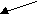 
Объяснение

Почему это так происходит?
Прогноз

Что будет через день, месяц, год, 10 лет?
Управление

Как сделать так, чтобы…
^ Проектирование новых объектов с заранее заданными свойствами

Строительство городов, водохранилищ, каналов…